ЧЕРКАСЬКА  МІСЬКА  РАДАIX скликанняП Р О Т О К О ЛП’ятдесят перша сесія(продовження)                                                                               26 грудня 2023 року								      Початок роботи - 10.00						      Місце проведення -          сесійний зал Черкаської міської ради	бульв. Шевченка, 307	Закінчення - 12.15  год.Головуючі – міський голова Анатолій Васильович Бондаренко, секретар міської ради Тренкін Юрій Васильович 	Поіменна реєстрація та поіменне голосування проводиться в системі електронного голосування «Голос».(Протоколи поіменної реєстрації та поіменного голосування                  додаються).За результатами поіменної реєстрації в системі електронного поіменного     голосування «Голос» на 10.10 год. присутні 20 депутатів і міський голова.                 За результатами поіменної реєстрації в системі електронного поіменного     голосування «Голос» на 10.15 год. присутні 25 депутатів і міський голова.                 СЛУХАЛИ:	Про продовження роботи п’ятдесят першої сесії Черкаської міської ради  IX скликання Відповідно до статті  29 Регламенту Черкаської міської ради ВИРІШИЛИ:	Продовжити роботу п’ятдесят першої сесії Черкаської міської ради  IX скликання Міський голова Бондаренко А.В. повідомив про осіб, присутніх і запрошених на сесії (список додається).Нагадав, що 22 грудня було проголосовано за згруповані галузеві питання, прийнято всі Програми і бюджет на 2024 рік.	Також була підтримана пропозиція після бюджету розглянути питання № 43 і 44.	Крім того, сьогодні виконком прийняв рішення про внесення змін до міського бюджету на 2023 рік в частині субвенції, та у зв’язку з нагальністю розгляду питання в цьому році звернувся включити в порядок денний і розглянути першочергово проєкт рішення «Про внесення змін до рішення міської ради від 22.12.2022 № 34-34 «Про бюджет Черкаської міської територіальної громади на 2023 рік (2357600000)».СЛУХАЛИ:	Про включення в порядок денний питання	За включення в порядок денний питання «Про внесення змін до рішення міської ради від 22.12.2022 № 34-34 «Про бюджет Черкаської міської територіальної громади на 2023 рік (2357600000)» голосували: ˮза“ - 29.ВИРІШИЛИ:	Включити в порядок денний питання «Про внесення змін до рішення міської ради від 22.12.2022 № 34-34 «Про бюджет Черкаської міської територіальної громади на 2023 рік (2357600000)»	Секретар міської ради Тренкін Ю.В. зачитав письмове повідомлення депутатів про конфлікт інтересів (додається).	Головуючий Бондаренко А.В. запропонував перейти в режим роботи спільного засідання постійних комісій з розгляду питання «Про внесення змін до рішення міської ради від 22.12.2022 № 34-34 «Про бюджет Черкаської міської територіальної громади на 2023 рік (2357600000)» з обранням головуючим депутата Рубана С.Л.	За перехід в режим спільного засідання постійних комісій з обранням головуючим депутата Рубана С.Л. голосували: ˮза“ - одноголосно.(Проходить спільне засідання постійних комісій)(Протокол спільного засідання постійних комісій додається)(Після спільного засідання постійних комісій)СЛУХАЛИ:	Про внесення змін до рішення міської ради від 22.12.2022 № 34-34 «Про бюджет Черкаської міської територіальної громади на 2023 рік (2357600000)»	Доповідає:	        Харенко Т.І. - директор департаменту фінансової політики	За проєкт рішення в цілому голосували: ˮза“ - 29.ВИРІШИЛИ:	Рішення  №  51-42  додається.СЛУХАЛИ:	Інформація про хід виконання рішення від 18.05.2023 №41-58 «Про висновки та пропозиції тимчасової контрольної комісії за дотриманням законодавства при вирубці лісу на земельній ділянці перехрестя вулиць Лісова просіка та Можайського» Інформують:    	Лисенко Р.В. - заступник начальника управління -начальник відділу контрольно-договірної роботи	Савін А.О. - директор департаменту архітектури та містобудування	Директор департаменту архітектури та містобудування Савін А.О. заявив, що Міністерство захисту довкілля та природних ресурсів не надало згоди екологічній інспекції Черкащини на перевірку земельної ділянки, на якій підприємець Альберт Норченко вирубав кілька десятків сосон.	Нагадав, що від початку повномасштабного вторгнення в Україні діє мораторій на перевірки, тож здійснити її без надання згоди міністерством неможливо.	Із запитанням звернувся представник громадськості щодо звернення до представників забудовника.	Директор департаменту архітектури та містобудування Савін А.О. відповів, що кілька разів звертались до забудовника, але відповіді не отримали, добровільно забудовник розривати договір не хоче.	Зазначив, що до суду наразі немає змоги звернутися, оскільки немає висновків екологічної перевірки про встановлення факту порушень, і подати до суду й програти - не вважаємо доцільним.	Із запитанням звернувся депутат Шевченко Г.Ю. щодо важелів впливу на екологічну інспекцію.Інформує:	Шмиголь С.О. - голова тимчасової контрольної комісії	Зазначив, що представники екологічної інспекції заявили, що їх досі не залучили до проведення перевірки.	Запропонував міській раді підтримати протокольне доручення звернутися до екологічної інспекції для проведення оцінки завданої шкоди від вирубки дерев.	В.о. директора департаменту управління справами та юридичного забезпечення Пидорич К.М. надала роз’яснення.	Вказала на доцільність звернутися міською радою до відповідних органів, щоб надали висновки перевірок.	Депутат Шмиголь С.О. звернувся надати слово представнику громадськості.	Головуючий Бондаренко А.В. зазначив, що наразі порушена кримінальна справа з цього питання.	Заявив, що забудовник в цинічний спосіб знищив дерева на цій земельній ділянці.	Директор департаменту архітектури та містобудування Савін А.О. зазначив, що в межах повноважень, за дорученням міського голови департамент архітектури та містобудування скасував містобудівні умови. На сьогодні будівництво зупинено.	Головуючий Бондаренко А.В. зазначив, що забудовник заявив, що готовий висадити нові зелені насадження, коли знімуть арешт.	Депутат Пустовар В.В. зазначив, що інформацію про збитки ми можемо отримати.	Депутат Майборода Л.В. зазначила, що на сьогодні рішення тимчасової контрольної комісії не виконано.	Запропонувала у п.2 рішення викласти: доручити департаменту архітектури та містобудування, якщо забудовник сам не розриває договір оренди, звернутись до правоохоронних органів у зв’язку зі зміною цільового призначення земельної ділянки.	Підтримати пропозицію заслухати прокуратуру і Національну поліцію, екологічну інспекцію на сесії з цього питання.	Депутат Мойсієнко В.М. зазначив, що законодавство про екологічну експертизу передбачає в т.ч. і проведення незалежними експертами такої експертизи.	Депутат Карась П.М. запропонував звернутися до правоохоронних органів стосовно невиконання статей КПК.	Зазначив, що зараз зрубаний ліс руйнується, гниє. 	Запропонував звернутися до прокуратури щодо негайного забезпечення збереження речових доказів, а саме, зрізаного лісу, який руйнується.	За надання слова гр. А.Шемшуру голосували: ˮза“  - 29.	Гр. А.Шемшур озвучив вимогу громадськості: ліс має бути відновлений. Зазначив, що міська влада не втручалась відразу, коли вирубували ліс.	Депутат Моторний Р.В. звернувся, чому громадяни, які живуть поруч, не відреагували, коли тільки почалась вирубка лісу.	Представники громадськості заявили, що вони не допустять забудови в тому районі, а зрізані дерева мають бути компенсовані новими насадженнями.	За взяття інформації до відома голосували: ˮза“  - 29, ˮпроти“  - 1.ВИРІШИЛИ:	Інформацію взяти до відома.СЛУХАЛИ:	Інформація про хід виконання рішення від 13.07.2023 №43-45 «Про згоду щодо безоплатної передачі у власність Черкаської міської територіальної громади очисних каналізаційних споруд» Інформує:	Пидорич К.М. - в.о. директора департаменту управління справами та юридичного забезпечення 	Депутат Івашкова Н.Є. зазначила щодо технічного стану споруд.	Зазначила, що прокуратурою міста був поданий позов до суду про скасування рішення Червонослобідської сільської ради про реєстрацію земельної ділянки під очисними спорудами, і рішенням суду позов було задоволено.	Запропонувала повернутися до даного питання в березні 2024 року.	Депутат Євпак В.М. звернувся щодо техніко-економічного обґрунтування.	В.о. директора департаменту управління справами та юридичного забезпечення Пидорич К.М. зазначила, що воно не повне на сьогодні.	Депутат Майборода Л.В. зазначила, що тільки третина рішень міської ради виконуються, в т.ч. дане рішення теж не виконується.	Запропонувала: 1) виконати рішення і направити його в Фонд Державного майна; 2) щодо техніко-економічного обґрунтування, зазначила, що вся документація передана департаментам.		Запропонувала повернутися до розгляду цього питання в березні 2024 року.	В.о. директора департаменту управління справами та юридичного забезпечення Пидорич К.М. надала пояснення, зазначивши, що поки рішення втілити неможливо, оскільки не розроблено техніко-економічне обґрунтування.	Депутат Карась П.М. пояснив, чому він не підтримував це рішення щодо передачі очисних споруд.	Зазначив, що таке рішення не може бути виконаним до тих пір, поки не зробимо техніко-економічне обґрунтування, а для цього треба виділити із міського бюджету кошти, за які буде розроблено ТЕО, провести тендер.	Депутат Івашкова Н.Є. проінформувала про вивчення ТЕО, які подавали інші громади.	Зазначила, що варто повернутися до цього питання, коли буде виконано рішення суду про повернення земельної ділянки, не раніше березня 2024 року.	Депутат Мкртчян А.Р. зазначив, що зараз шукають причину, щоб не передати очисні споруди.	Депутат Івашкова Н.Є. запропонувала повернутися до розгляду питання через три місяці.	Міський голова Бондаренко А.В. зазначив, що від міської ради мало що залежить у вирішенні цього питання.	За пропозицію інформацію взяти до відома голосували: ˮза“ - 25, ˮпроти“ - 1.ВИРІШИЛИ:	Інформацію взяти до відома.	Головуючий Бондаренко А.В. запропонував надати слово керівнику територіальної оборони А.Стуженку.СЛУХАЛИ:	Про звернення командира територіальної оборони 	Командир територіальної оборони А.Стуженко подякував волонтерам за допомогу, які вони надають бійцям територіальної оборони. Вручив нагороду від Головнокомандувача ЗСУ депутату Мкртчяну А.Р.	Зазначив, що міська рада багато виділяла для територіальної оборони.	Вручив нагороду депутату Євпаку В.М.	Депутат Євпак В.М. закликав підтримувати напрямок закупівлі БПЛА.ВИРІШИЛИ:	Інформацію взяти до відома.СЛУХАЛИ:	Про внесення змін до рішення Черкаської міської ради від 28.09.2023 №47-18 «Про визначення балансоутримувачем Стели пам’яті біля адмінбудівлі по бул. Шевченка, 307 КП «Благоустрій» Черкаської міської ради»Доповідає:	        Удод І.І. - директор департаменту економіки та розвитку 	Депутат Казарян Н.П. запропонував цю Стелу передати на баланс КП «Комбінат комунальних підприємств».	Доповідач Удод І.І. зазначила, що тоді требу скасовувати попереднє рішення або вносити зміни в частині балансоутримувача.	Депутат Казарян Н.П. запропонував передати КП «Дирекція парків» меморіальний комплекс пам’яті учасникам АТО та Пагорб Слави.	За проєкт рішення в цілому голосували: ˮза“ - 10, ˮпроти“ - 1, ˮутримались“ - 6.	Депутат Рубан С.Л. запропонував надати доручення департаменту житлово-комунального комплексу і департаменту дорожньо-транспортної інфраструктури та екології переглянути маршрути прибирання комунальними підприємствами територій.	Депутат Шевченко Г.Ю. звернувся до депутатів при формуванні бюджету звернути увагу на комунальні підприємства, яким необхідне фінансування. 	Вказав на необхідність визначити чітко, хто і які буде прибирати території, та визначитись із фінансуванням таких робіт.	Депутат Карась П.М. зазначив, що КПТМ «Черкаситеплокомуненерго» готове взяти на обслуговування Стелу пам’яті за рахунок коштів профспілкового комітету.	Міський голова Бондаренко А.В. запропонував зняти з розгляду проєкт рішення та надати протокольне доручення департаменту економіки та розвитку підготувати проєкт рішення про передачу Стели пам’яті на баланс КПТМ  «Черкаситеплокомуненерго».	За зняття з розгляду проєкту рішення та наданням протокольного доручення департаменту економіки та розвитку голосували: ˮза“ - 30.ВИРІШИЛИ:	1. Зняти з розгляду проєкт рішення			2. Протокольне дорученняДепартаменту економіки та розвитку (Удод І.І.) Проєкт рішення «Про внесення змін до рішення Черкаської міської ради від 28.09.2023 № 47-18 «Про визначення балансоутримувачем Стели пам’яті біля адмінбудівлі по бул. Шевченка, 307 КП «Благоустрій» Черкаської міської ради» знято з розгляду.У двотижневий термін підготувати та надати на розгляд міської ради проєкт рішення про визначення балансоутримувачем Стели пам’яті біля адмінбудівлі по бульв. Шевченка, 307 КПТМ «Черкаситеплокомуненерго».СЛУХАЛИ:	Про відмову квартирно-експлуатаційному відділу міста Черкаси у встановленні пільги  зі  сплати за оренду об’єкту міської комунальної власності, що розташований по вулиці Благовісній у місті  Черкаси     Доповідає:	        Удод І.І. - директор департаменту економіки та розвитку 	Озвучила пропозицію: надати пільгу.	За проєкт рішення з пропозицією: надати пільгу голосували: ˮза“ - 28.ВИРІШИЛИ:	1. Рішення  №  51-43 «Про встановлення пільги квартирно-експлуатаційному відділу міста Черкаси зі  сплати за оренду об’єкту міської комунальної власності»  додається.			2. Протокольне дорученняДепартаменту економіки та розвитку (Удод І.І.) до 29.12.2023 підготувати та надати у відділ з питань роботи ради редакцію прийнятого міською радою рішення «Про надання квартирно-експлуатаційному відділу міста Черкаси  пільги  зі  сплати за оренду об’єкту міської комунальної власності, що розташований по вулиці Благовісній у місті  Черкаси», для його оформлення та надання на підпис міському голові  згідно з Регламентом міської ради.СЛУХАЛИ:	Про внесення змін до рішення Черкаської міської ради від 19.10.2023 №48-10 «Про визначення балансоутримувачем комплексу будівель та споруд КП «Благоустрій» Черкаської міської ради»Доповідає:	        Удод І.І. - директор департаменту економіки та розвитку 	За проєкт рішення в цілому голосували: ˮза“ - 25.ВИРІШИЛИ:	Рішення  №  51-44  додається.Головуючий - секретар міської ради Тренкін Юрій ВасильовичСЛУХАЛИ:	Про преміювання міського голови, встановлення йому надбавок, надання матеріальної допомоги у 2024 роціДоповідає:	Пидорич К.М. - в.о. директора департаменту управління справами та юридичного забезпечення  	Міський голова Бондаренко А.В. проінформував про свою заяву про відмову від премії.	Зазначив, що в минулому році він усю премію перерахував одному з підрозділів ЗСУ. (Міський голова Бондаренко А.В. вийшов із залу).	Депутат Карась П.М. самостійно публічно оголосив про конфлікт інтересів та участі в голосуванні не бере.	Депутат Євпак В.М. звернувся із запитанням. Запропонував встановити міському голові преміювання у розмірі 1 %.	Депутат Мкртчян А.Р. зазначив, що міський голова усю премію перераховує на ЗСУ. 	За проєкт рішення в цілому голосували: ˮза“ - 8, ˮпроти“ - 1, ˮутримались“ - 2.	Депутат Євпак В.М. звернувся проголосувати його пропозицію.	Депутат Шевченко Г.Ю. зазначив, що ми виходимо за межі здорового глузду, людина працює, має отримувати заробітну плату, а цю ситуацію так «розкрутили», що міський голова відмовляється сам від оплати праці.	Депутат Майборода Л.В. вказала, що є обов’язкові виплати. Треба поважати волю міського голови і цей проєкт рішення не підтримувати.	Доповідач Пидорич К.М. зазначила, що необхідно прийняти рішення про оплату праці міського голови.	Депутат Майборода Л.В. зазначила, що міський голова буде отримувати обов’язкові виплати, а необов’язковій - ні.	Депутат Карась П.М. зазначив, що спекуляції навколо премії міського голови перейшли межі здорового глузду.ВИРІШИЛИ:	Рішення  не прийнято.СЛУХАЛИ:	Про створення тимчасової контрольної комісії Черкаської міської ради з перевірки підготовки КПТМ «Черкаситеплокомуненерго» та ВП «Черкаська ТЕЦ» ПАТ «Черкаське хімволокно» до опалювального сезону 2023-2024 рр.Доповідає:	        Курч В.М. - начальник відділу з питань роботи ради 	Депутат Карась П.М. самостійно публічно оголосив про конфлікт інтересів та участі в голосуванні не бере.	За проєкт рішення голосували: ˮза“ - 18, ˮутримались“ - 1.	Депутат Моторний Р.В. звернувся про технічний збій планшета.	Повторно за проєкт рішення в цілому голосували: ˮза“ - 19, ˮутримались“ - 1.	Секретар міської ради Тренкін Ю.В. зазначив, що відповідно до ст.48 Закону України «Про місцеве самоврядування», рішення приймається не менше ніж однією третиною депутатів від загального складу ради.ВИРІШИЛИ:	Рішення  №  51-45  додається.СЛУХАЛИ:	Про внесення змін до рішення Черкаської міської ради від 19.08.2014 № 2-40 «Про встановлення мораторію на розміщення тимчасових споруд»Доповідає:	Савін А.О. - директор департаменту архітектури та містобудування 	Депутат Казарян Н.П. звернувся із запитанням: чи з’являться у місті нові ТС у зв’язку з прийняттям цього рішення.	Доповідач Савін А.О. відповів: ні.	Депутат Красюк В.А. запропонував додати: лише ті паспорти прив’язки, які закінчилися у лютому, підлягають продовженню.	Депутат Бандура І.В. озвучила лист від хлібопекарського комплексу «Кулиничи» щодо розміщення нових ТС (15 одиниць).	Доповідач Савін А.О. прокоментував інформацію.	За проєкт рішення в цілому голосували: ˮза“ - 14, ˮпроти“ - 1, ˮутримались“ - 8.ВИРІШИЛИ:	Рішення  не прийнято.	Депутат Євпак В.М. звернувся повернутися до розгляду питання № 24.	За повернення до розгляду питання № 24 голосували: ˮза“ - 8, ˮпроти“ - 1, ˮутримались“ - 1.	Не підтримано.СЛУХАЛИ:	Про передачу об’єкту «Алея у Першотравневому парку  за адресою: м. Черкаси, вул. Надпільна (Ільїна), 212» з балансу департаменту архітектури та містобудування Черкаської міської ради на баланс КП «Благоустрій» Черкаської міської радиДоповідає:	Савін А.О. - директор департаменту архітектури та містобудування 	Депутат Івашкова Н.Є. звернулася із запитанням щодо передачі земельної ділянки на баланс КП «Дирекція парків».	Депутат Казарян Н.П. зазначив, якщо це парк, то і алея має бути на балансі КП «Дирекція парків».	Депутат Шевченко Г.Ю. запропонував вивчити питання щодо фінансування разом з розпорядником коштів.	Секретар міської ради Тренкін Ю.В. запропонував зняти з розгляду проєкт рішення та надати протокольне доручення департаменту архітектури та містобудування вивчити питання щодо визначення балансоутримувача об’єкту і за результатами підготувати відповідний проєкт рішення.	Пропозицію підтримано.ВИРІШИЛИ:	1. Зняти з розгляду проєкт рішення			2. Протокольне доручення	Департаменту архітектури та містобудування (Савін А.О.) 	Проєкт рішення «Про передачу об’єкту «Алея у Першотравневому парку  за адресою: м. Черкаси, вул. Надпільна (Ільїна), 212» з балансу департаменту архітектури та містобудування Черкаської міської ради на баланс КП «Благоустрій» Черкаської міської ради» знято з розгляду.	У місячний термін вивчити питання щодо визначення балансоутримувача об’єкту «Алея у Першотравневому парку  за адресою: м. Черкаси, вул. Надпільна (Ільїна), 212» та за результатами підготувати та надати на розгляд міської ради відповідний проєкт рішення.	Депутат Шмиголь С.О. зауважив, що всі правки до проєкту рішення мають бути проголосовані.	Нагадав, що депутат Євпак В.М. вніс пропозицію до питання № 24 щодо встановлення премії міського голови у розмірі 1 %, але вона не була поставлена на голосування.Головуючий - міський голова Бондаренко Анатолій Васильович.СЛУХАЛИ:	Про погодження встановлення меморіальної дошки Лепському Владлену Володимировичу по вул. Хрещатик, 215 у м. ЧеркасиДоповідає:	Савін А.О. - директор департаменту архітектури та містобудування 	Депутат Майборода Л.В. зазначила, що є Герої, якими треба пишатися. 	Запропонувала не підтримувати проєкт рішення.	За проєкт рішення в цілому голосували: ˮза“ - 7, ˮпроти“ - 1, ˮутримались“ - 6.ВИРІШИЛИ:	Рішення  не прийнято.Головуючий - секретар міської ради Тренкін Юрій ВасильовичСЛУХАЛИ:	Про групування земельних питань	Секретар міської ради Тренкін Ю.В. озвучив пропозицію постійної комісії з питань земельних відносин та архітектури згрупувати земельні питання:№№ 46, 48, 56 (з пропозицією: земельну ділянку площею 0,0003га надати в оренду), 57, 58, 59, 60, 61, 62, 63, 64, 65, 66, 67, 68, 69, 70, 71, 72, 73, 74, 75, 76, 77, 78, 79, 80, 81, 82, 83, 84, 85, 86, 88, 89, 90, 91, 92, 93, 94, 95, 96, 97, 98, 99, 100, 101, 102 (з пропозицією: земельну ділянку площею 0,0003 га надати в оренду), 103, 104, 105, 106, 107, 108, 109, 110, 111, 112, 113, 114, 115, 116, 117, 118, 119, 120, 121, 122, 125 (з пропозицією: надати земельну ділянку в постійне користування, без встановлення паркану), 128, 129, 130, 139, 140, 141, 142, 143, 144, 145, 146, 147, 148, 149 (з пропозицією: надати дозвіл на земельну ділянку площею 0,6242 га в межах, визначених Генпланом), 150, 152, 153, 154, 155, 165, 174, 178, 180, 181, 184, 185, 187, 188, 189, 190, 191, 192, 193, 195, 196, 197, 198, 199, 200, 201, 212, 213 (з пропозицією: поновити договір оренди), 214, 215, 220, 221 (з пропозицією: надати дозвіл), 223 (з пропозицією: передати земельну ділянку в оренду на 49 років), 224, 225 (з пропозицією: поновити договір оренди), 226 (з пропозицією: поновити договір оренди), 227, 230 (з пропозицією: передати земельну ділянку в оренду), 232 (з пропозицією: передати земельну ділянку в оренду).Знято з розгляду: № 176.	Депутат Волошин А.І. запропонував зняти з групування питання  №№ 139, 140, 141, 142, 145, 146, 165, 178, 180, 181, 185, 187, 188, 189, 195, 197, 198, 199, 213, 223, 225, 226, 230, 232.	Депутат Агапова О.М. запропонував включити в групування питання №№127, 179, 222.	Депутат Міняйло В.В. запропонував зняти з групування питання № 93.	Депутат Сухарьков І.В. запропонував включити в групування питання №135.	За групування земельних питань з урахуванням озвучених пропозицій голосували: ˮза“ - 17, ˮутримались“ - 1.	Депутат Моторний Р.В. проінформував про технічний збій планшету.	Повторно за групування земельних питань з урахуванням озвучених пропозицій голосували: ˮза“ - 18, ˮутримались“ - 2.	Депутат Казарян Н.П. озвучив, що через депутата Волошина А.І., який є членом постійної комісії з питань земельних відносин та архітектури, і який знімає з групування земельні аукціони, дитячі і спортивні майданчики, депутати фракції «Черкащани» не будуть голосувати.ВИРІШИЛИ:	Рішення не прийнято.	Депутати Майборода Л.В. зазначила, що питання №№ 167, 173 по вул. Береговій були розглянуті комісією і погоджені. Звернулась розглянути зараз ці питання.	Депутат Євпак В.М. запропонував продовжувати роботу засідання. 	Секретар міської ради Тренкін Ю.В. зачитав заяву Казаряна Н.П. щодо включення його до складу постійної комісії з питань земельних відносин та архітектури без виключення його зі складу постійної комісії з питань бюджету та економічного розвитку. За результатами поіменної реєстрації в системі електронного поіменного     голосування «Голос» на 12.12 год. присутні 13 депутатів.                 	У зв’язку з відсутністю кворуму секретар міської ради Тренкін Ю.В. оголосив перерву до 11 січня 2024 року.Міський голова					    Анатолій БОНДАРЕНКОСекретар міської ради						   Юрій ТРЕНКІНЧлени секретаріату:Депутат Карась П.М. -  Депутат Майборода Л.В.  -   Депутат Саліна Ю.І.  - Депутат Волошин А.І.  -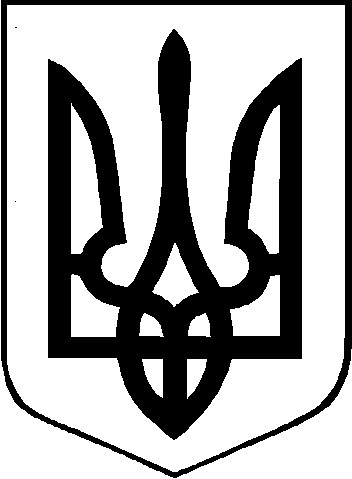 